ရေလွှမ်းမိုးချိန်တွင် သင့်မိလ္လာကန်စနစ်ကို စီမံခန့်ခွဲခြင်းရေလွှမ်းမိုးမှုကြောင့် သင့်အိမ်၏ မိလ္လာကန်စနစ် (ရေဆိုးထိန်းစနစ်) အပေါ် သက်ရောက်မှုမျိုးစုံ ရှိနိုင်သည်။ လွှမ်းမိုးရေကြောင့် သင့်စနစ်၏ တည်ဆောက်ပုံအပေါ် ထိခိုက်စေပြီး ရေဆိုးများ ကောင်းစွာသန့်စင်မှု မလုပ်နိုင်ရန် ပိတ်ဆို့နိုင်သည်။ လွှမ်းမိုးရေကြောင့် ရေဆိုးစနစ် ဝန်ပိုပိပြီး သင့်အိမ်အတွင်း ရေဆိုးပြန်လျှံလာနိုင်သည်။ရေလွှမ်းမိုးမှုကြောင့် ကျွန်ုပ်၏ ရေဆိုးစနစ် ထိခိုက်ခဲ့လျှင် မည်သို့ဆောင်ရွက်ရမည်နည်း။သင့်မိလ္လာကန်စနစ် (ရေဆိုးထိန်းစနစ်) ရေလွှမ်းမိုးမှုကြောင့် ထိခိုက်ပျက်စီးမှုရှိလျှင် သင့်နယ်ခံ အင်ဂျင်နီယာထံ ဆက်သွယ်ပြီး အကူအညီရယူပါ။ အိမ်ပိုင်ရှင်၊ လိုင်စင်ရဒီဇိုင်နာနှင့် မြေတူးကန်ထရိုက်တာများအတွက် ပတ်ဝန်းကျင် ထိန်းသိမ်းရေးဌာန၏ နည်းစနစ်ဆိုင်ရာ ဝန်ထမ်းများမှ အကူအညီပေးရန် အသင့်ရှိပါသည်။ သင့်ရေဆိုးစနစ်ပန့်ပ် သို့မဟုတ် အခြားအီလက်ထရောနစ် ထိန်းချုပ်စနစ်များ ချို့ယွင်းနေပါက သို့မဟုတ် သုံးမရပါက လျှပ်စစ်ပညာရှင်ခေါ်ပြီး ထိန်းချုပ်စနစ်များကို ပြင်ဆင်ပါ။သင့်မိလ္လာကန်စနစ်အပေါ် ထိခိုက်မှုများကို အကဲဖြတ်ရန် လိုင်စင်ရ ရေဆိုးစနစ် ဒီဇိုင်နာတစ်ဦးထံ ဆက်သွယ်ပါ။ရေဆိုးနှင့် ထိတွေ့နိုင်သည့် ရေအိုင် သို့မဟုတ် စီးရေနှင့် ရေလွှမ်းရေမှ ဝေးရာတွင်နေပါ။ အန္တရာယ်ပေးနိုင်သည့် ဘက်တီးရီးယား၊ ဗိုင်းရပ်စ်များ နှင့်/သို့မဟုတ် ဓာတုပစ္စည်းများနှင့် ထိတွေ့စေနိုင်ပါသည်။ ရေနှင့်ထိထားသည့် ပြင်ပသုံးပစ္စည်းမှန်သမျှကို သင်သန့်ရှင်းရေးလုပ်ပြီး သင့်လက်ကို သေချာဆေးပြီးမှသာ ကိုင်တွယ်ပါ။ ၎င်းပစ္စည်းများတွင် ရေလွှမ်းချိန်တွင် ပြင်ပ၌ ကျန်ခဲ့သည့် ကလေးကစားစရာများနှင့် ဥယျာဉ်ခြံစိုက် ကိရိယာများအပြင် အခြားပစ္စည်းများစွာ ပါဝင်သည်။သင့်မိလ္လာကန်စနစ်ကို စစ်ဆေးပါ။ မြေပြင်ပေါ်ရေနှင့် မြေအောက်ရေတို့ ပုံမှန်အနေအထား ပြန်ရောက်ပြီး ရေဆိုးထုတ်ပန့်ပ်များ အပြည့်အဝ ပြန်လည်လည်ပတ်နိုင်ချိန်တွင် သင့်ရေဆိုးထုတ်စနစ်ကို စစ်ဆေးပြီး လိုအပ်ပါက ပန့်ပ်နှင့်စုပ်ထုတ်ရမည်။ သင်သုံးသည့် ရေဆိုးဝန်ဆောင်မှု ကုမ္ပဏီ သို့မဟုတ် နယ်ခံ ရေဆိုးစုပ်ကား ဝန်ဆောင်မှုသို့ ဆက်သွယ်ပြီး အခြေအနေ အဆင်ပြေပါက စစ်ဆေးရန် သို့မဟုတ် ပြင်ဆင်ရန် စာရင်းပေးပါ။ကျွန်ုပ်အိမ်တွင် ရေဆိုးပြန်လျှံလာရန် မည်သို့ဆောင်ရွက်မည်နည်း။သင့်အိမ်တွင် ရေဆိုးပြန်လျှံတက်လာလျှင် ရေလွှမ်းရေ ပြန်ကျသွားသည်အထိ သင့်အိမ်မှ ရှောင်နေပါ။ ပြန်သွားရန် ဘေးကင်းပြီဆိုလျှင်-သင့်အိမ်မှ ရေဆိုးများ ဖယ်ရှားပါ။ ရေဆိုးပမာဏ နည်းပါက ရေပုံးများဖြင့် စုဆောင်းပြီး ရေဆိုးစနစ် ပြန်သုံး၍ရချိန်တွင် ထိုရေများကို ရေဆိုးစနစ်တွင် ထည့်သွင်းပါ။ ရေဆိုးပမာဏ များပါက မိလ္လာကန်စုပ်စက်ဖြင့် ဖယ်ရှားရမည်။ မိလ္လာကန်စုပ်စက် မရှိပါက သင့်နယ်ခံ အင်ဂျင်နီယာထံ ဆက်သွယ်ပြီး အကူအညီရယူပါ။ရေဆိုးနှင့် ထိတွေ့သည့်နေရာကို သန့်ရှင်းရေးလုပ်ပြီး ပစ္စည်းများကို အောက်ပါအတိုင်း ပိုးသတ်ပါ သို့မဟုတ် စွန့်ပစ်ပါ-အရေပြားနှင့်ရေဆိုး တိုက်ရိုက်ထိတွေ့မှုမှ ရှောင်ကျဉ်ပြီး အထူးသဖြင့် သင့်မျက်နှာနှင့် မျက်လုံးများနှင့် မထိရန် ဂရုစိုက်ရမည်။အကာအကွယ်ပေး လက်အိတ်များ၊ မျက်လုံးအကာနှင့် ဘွတ်ဖိနပ်များ ပုံမှန်ဝတ်ဆင်ပြီး ပြတ်ရှရာ သို့မဟုတ် အနာစိုများ ရှိပါက အထူးဂရုစိုက်ရမည် ဖြစ်သလို မိုးကာဝတ်ဆင်ရန်လည်း အားပေးလိုပါသည်။ရေဆိုးနှင့် ထိတွေ့သမျှ ပစ္စည်းအားလုံး ညစ်ညမ်းနေသည်ဟု ယူဆပါ။ရေဆိုးနှင့် ထိတွေ့သည့် ပစ္စည်းအားလုံးကို သန့်ရှင်းပါ၊ ပိုးသတ်ပါ သို့မဟုတ် စွန့်ပစ်ပါ။ရေတစ်ဂါလံလျှင် ကလိုရင်း ခွက်တစ်ဝက် ထည့်ဖျော်ပြီး ပိုးသတ်နိုင်သည်။ မျက်နှာပြင်များကို ဆပ်ပြာအပျော့စားဖြင့် ဆေးကြောပြီး ပိုးသတ်ပြီးလျှင် ရေနှင့်ဆေးရမည်။ရှင်းလင်းရာတွင် အသုံးပြုသည့် အဝတ်အစားနှင့် ပစ္စည်းမှန်သမျှကို အသုံးပြုပြီးလျှင်ပြီးချင်း ဆေးကြောပါ၊ ပိုးသတ်ပါ သို့မဟုတ် စွန့်ပစ်ပါ။ရေလွှမ်းမိုးမှုအတွင်းနှင့် ရေလွှမ်းမိုးပြီးလျှင် ကျွန်ုပ်စနစ်အပေါ် ဝန်ပိမှုကို မည်သို့လျှော့ချနိုင်မည်နည်း။ရေချွေတာခြင်းဖြင့် သင့်ရေဆိုးစနစ်အပေါ် ဝန်ပိမှုကို ဖြေလျှော့ပေးနိုင်ပြီး စနစ်ပျက်စီးခြင်း နှင့်/သို့မဟုတ် သင့်အိမ်အတွင်း ရေဆိုးပြန်လျှံခြင်း ဖြစ်နိုင်ခြေကို လျှော့ချပေးနိုင်သည်။သင့်ရေရင်းမြစ် ဘေးကင်းစွာ အသုံးပြုနိုင်ပါက သင့်ရေအသုံးပြုမှုကို လျှော့ချရန်နှင့် ရေလွှမ်းပြီး သင့်မိလ္လာကန်စနစ် ပြန်ကောင်းလာရန် ကူညီပေးနိုင်မည့် ရိုးရှင်းသည့် အဆင့်တစ်ချို့ကို ဖော်ပြထားပါသည်-  ရေချိုးချိန်လျှော့ချပြီး ရေချိုးဇလားအတွင်း ရေလျှော့ထည့်ပါ။လျှော်မည့်အဝတ် ပမာဏအလိုက် ရေချိန်ထည့်ပြီး ဖြစ်နိုင်ပါက အဝတ်လုံးဝမလျှော်ပါနှင့်။ပန်းကန်ဆေးစက်ကို စက်ပြည့်မှသာ သုံးပါ။သွားတိုက်နေချိန်၊ လက်ဆေးနေချိန်၊ ပန်းကန်ဆေးနေချိန်တွင် ဘေစင်ရေခေါင်းကို ပိတ်ထားပါ။ယိုစိမ့်မှုများကို ရှာဖွေပြီး စစ်ဆေးပါ။ ရေချွေတာရန် အကြံပြုချက်များကို ဆက်လက်ကြည့်ရှုလိုက်ပါ။ကျွန်ုပ်၏စနစ် ချို့ယွင်းမှုနှင့် ပတ်သက်ပြီး အခြားမေးမြန်းလိုသည်များ ရှိပါက မည်သူ့ထံ ဆက်သွယ်ရမည်နည်း။သင့်ချို့ယွင်းသည့် ရေဆိုးစနစ်နှင့် ပတ်သက်ပြီး အကူအညီလိုပါက မြေပိုင်ရှင်နှင့် ဒီဇိုင်နာများအတွက် သတင်းအချက်အလက်များ သို့မဟုတ် သင့်နယ်ခံ အင်ဂျင်နီယာထံ ဆက်သွယ်ပါ။ခွဲခြားဆက်ဆံမှုမရှိရေး အသိပေးချက် -ဗားမောင့်ပြည်နယ် သဘာဝရင်းမြစ် အေဂျင်စီ (ANR) သည် ၎င်း၏ အစီအစဉ်များ၊ ဝန်ဆောင်မှုများနှင့် လုပ်ငန်းစဉ်များကို လူမျိုး၊ ဘာသာ၊ အဆင့်အတန်း၊ အသားအရောင်၊ မူရင်းနိုင်ငံ (အင်္ဂလိပ်စကား မကျွမ်းကျင်မှု အပါအဝင်)၊ ဆွေစဉ်မျိုးဆက်၊ မွေးရပ်၊ မသန်စွမ်းမှု၊ အသက်၊ အိမ်ထောင်ရှိမရှိ၊ လိင်၊ လိင်စိတ်တိမ်းညွှတ်မှု၊ ကျား/မသတ်မှတ်ချက် သို့မဟုတ် နို့တိုက်ကျွေးနေခြင်း (မိခင်နှင့်ကလေး) အပေါ် မူတည်၍ ခွဲခြားဆက်ဆံခြင်းမရှိဘဲ ဆောင်ရွက်လျှက်ရှိသည်။ဘာသာစကား ဝန်ဆောင်မှု ရယူရန် အသိပေးချက်-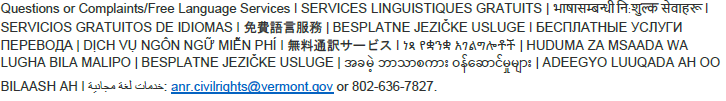 